Name: _______________________________						Block: _______Algebra 2 Honor Spiral 13 - ReviewExponent Rules Exponent Rules Exponent Rules Exponent Rules Simplify completely (no negative exponents)Simplify completely (no negative exponents)Simplify completely (no negative exponents)Simplify completely (no negative exponents)Polynomial Basics Polynomial Basics Polynomial Basics Polynomial Basics Simplify the expressions below.Simplify the expressions below.Simplify the expressions below.Simplify the expressions below.
a. b. Sketch a graph of this polynomial: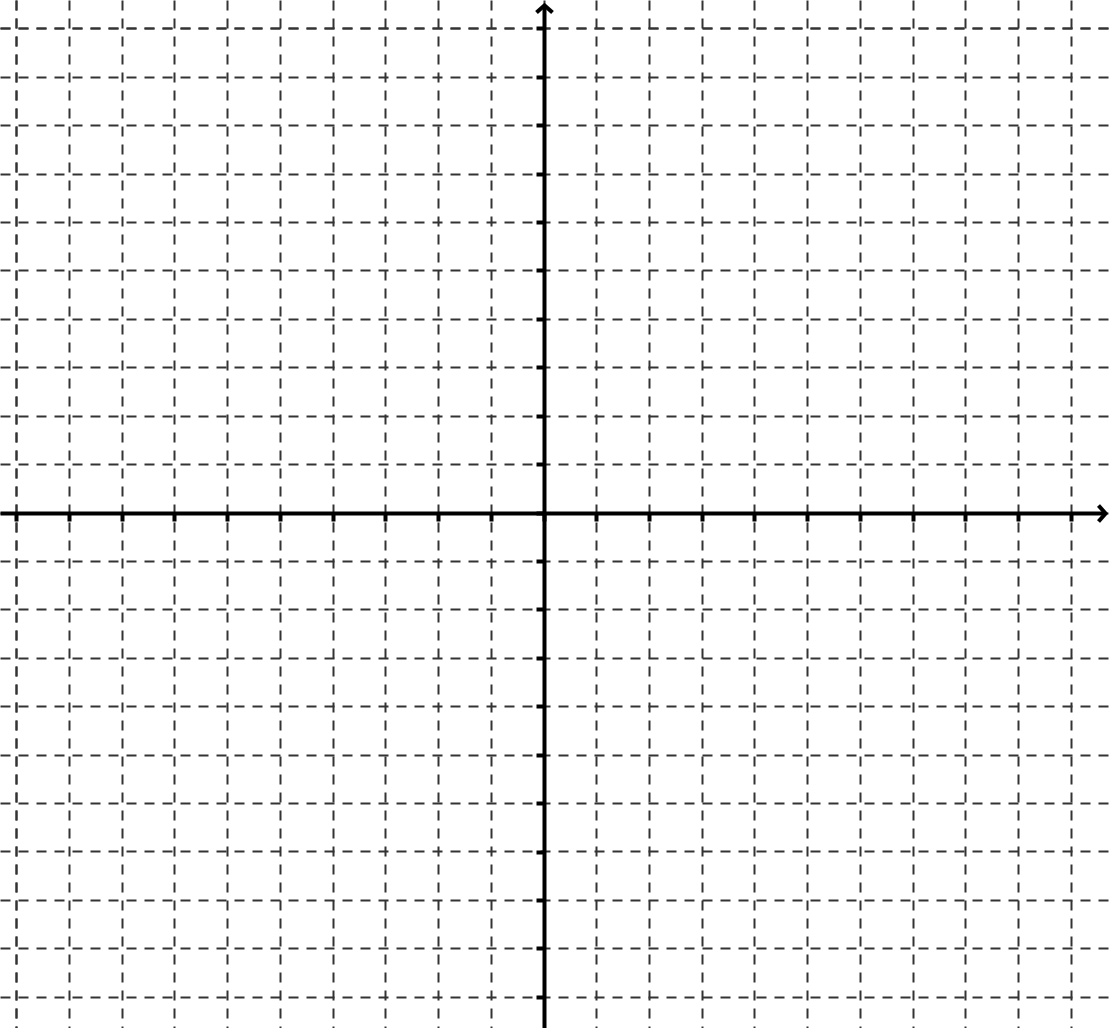 Describe the end behavior: as  ,  as Sketch a graph of this polynomial:Describe the end behavior: as  ,  as Sketch a graph of this polynomial:Describe the end behavior: as  ,  as Polynomial Division and Special Factoring Polynomial Division and Special Factoring Polynomial Division and Special Factoring Polynomial Division and Special Factoring Find the quotient.a.Is x2+2 a factor of 4?b.Is x = -6 a zero of ?Find the quotient.a.Is x2+2 a factor of 4?b.Is x = -6 a zero of ?Find the quotient.a.Is x2+2 a factor of 4?b.Is x = -6 a zero of ?Factor completely:a.b.Rational Root TheoremRational Root TheoremRational Root TheoremRational Root TheoremGiven , (a) write down all possible rational roots (good guesses); (b) completely factor f(x); (c)  list all roots of f(x).Given , (a) write down all possible rational roots (good guesses); (b) completely factor f(x); (c)  list all roots of f(x).Given , (a) write down all possible rational roots (good guesses); (b) completely factor f(x); (c)  list all roots of f(x).Given , (a) write down all possible rational roots (good guesses); (b) completely factor f(x); (c)  list all roots of f(x).